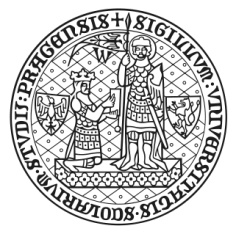 Univerzita Karlova, Fakulta sociálních věd,Smetanovo nábřeží 6, 110 01 Praha 1DIČ: CZ00216208IČO: 00216208     Bankovní spojení: xxxxxxxxxxxxxxxxxxxxxxxxxxxxxxxxxxxxxxxxxxxxxUniverzita Karlova, Fakulta sociálních vědSmluvní podmínky   1. Uzavření smlouvy, účinnost smlouvy: Smlouva je platně uzavřena okamžikem písemného přijetí objednávky ve lhůtě uvedené v textu objednávky. Účinnosti nabývá smlouva dnem zveřejnění prostřednictvím registru smluv, pokud se na smlouvu taková povinnost ze zákona vztahuje, jinak dnem přijetí objednávky.  2. Objednatel požaduje dodat tyto dokumenty:  ) x   dodací listzáruční prohlášení uživatelská příručka v českém jazyce dokument k přepravěprohlášení o shoděrevizní zprávaprotokol o zaškolení obsluhyJiný doklad – předávací protokol3. Platební podmínky: Objednatel neposkytuje zálohy; daňový doklad – faktura bude splňovat požadavky z. č. 235/2004 Sb., v pl. znění, z. č. 563/1991 Sb., v pl. znění. Platby budou provedeny bezhotovostním převodem na účet dodavatele. Fakturu lze vystavit nejdříve od účinnosti smlouvy a po poskytnutí řádného plnění.    4. Splatnost faktury:	21 kalendářních dnů od doručení faktury.  5. Záruka za dodané zboží: 24 měsíců ode dne převzetí zboží.  6. Odpovědnost za vady plnění. Dodavatel uzavřením smlouvy prohlašuje, že jím poskytnuté plnění bude bez vad a bude sloužit ke sjednanému účelu; odpovědnost za vadné plnění, případnou škodu se řídí příslušnými ustanoveními občanského zákoníku; odpovědnost ze záruky tím není dotčena.    7. Právní úprava. Smluvní závazky se řídí českým právním řádem, zejména příslušnými ustanoveními zákona č. 89/2012 Sb., občanský zákoník. 8. Zveřejnění smlouvy. Podmínky zveřejnění smlouvy se řídí z.č. 340/2015 Sb., o registru smluv, ve znění pozdějších předpisů.  9. Pokud smlouva podléhá ze zákona zveřejnění v registru smluv, zaslání smlouvy do registru smluv zajistí FSV neprodleně po uzavření smlouvy. FSV bude informovat dodavatele o provedení registrace tak, že mu zašle kopii potvrzení správce registru smluv o uveřejnění smlouvy bez zbytečného odkladu poté, kdy sama potvrzení obdrží, popř. již v průvodním formuláři vyplní příslušnou kolonku s ID datové schránky dodavatele. 10. Na faktuře uveďte, prosím, tento údaj: Projekt „Zvýšení kvality vzdělávání na UK a jeho relevance pro potřeby trhu práce“, reg. č. CZ.02.2.69/0.0/0.0/16_015/0002362, je spolufinancován EU z Operačního programu Výzkum, vývoj a vzdělávání.11. Součinnost při kontroláchPřijetím této objednávky prohlašuji, že naše společnost/firma se zavazuje umožnit provádět kontrolu subjektům oprávněným ke kontrole dotačních prostředků v rozsahu poskytnutí informací a dokladů týkající se dodavatelské činnosti související s realizací projektu. 12. Střet zájmů a sankceDodavatel prohlašuje, že on sám i jeho případný subdodavatel (subdodavatelé) není obchodní společností, ve které veřejný funkcionář uvedený v § 2 odst. 1 písm. c) zákona č. 159/2006 sb., o střetu zájmů nebo, jím ovládaná osoba, vlastní podíl představující alespoň 25% účasti společníka v obchodní společnosti. Dodavatel prohlašuje, že se na nabízené plnění nevztahují sankce EU a že on ani jeho subdodavatel (subdodavatelé) není osobou, subjektem či orgánem uvedeným na sankčním seznamu EU, nebo osobou, subjektem či orgánem, na které se vztahuje zákaz zadat nebo dále plnit veřejnou zakázku (např. dle čl. 5k Nařízení Rady (EU) č. 2022/576 ze dne 8. 4. 2022, kterým se mění Nařízení (EU) č. 833/2014, o omezujících opatřeních vzhledem k činnostem Ruska, destabilizujícím situaci na Ukrajině).Objednávkač. 230130ObjednáváxxxxxxxxxxxxxxxxxxxxxxxxxxxxxxxxObjednáváTelefon: xxxxxxxxxxxxxxxEmail: xxxxxxxxxxxxxxxxxxxxxxxxxxxxxAdresa dodavateleB2B Partner s.r.o.Plzeňská 3070,OstravaIČ : 27830306V Praze dne:14.03.2023Objednáváme si u Vaší firmy následující služby/zboží:Objednáváme u Vás dodávku 1ks dílenský stůl Kovona – 178384; 1 ks dílenský stůl Kovona – 178378; 1 ks dílenská skříň Kovona Jumbo – 178531; 1 ks spisová skříň – 400448; 2 ks šatní skříň dvoudílná - 6100908; 4ks policový regál - 540032Cena obsahuje: dodávku nábytku do dílny včetně dopravy na adresu U kříže 661/8, Praha 5 - JinonicePředpokládaná cena bez DPH: 68.732,84 Kčvčetně DPH: 83.166,74 KčDodací adresa: Univerzita Karlova, Fakulta sociálních věd,U kříže 661/8, Praha 5Dodací lhůta: 31.03.2023Fakturační adresa:Univerzita Karlova, Fakulta sociálních vědSmetanovo nábř. 6, 110 01 Praha 1Platba fakturou, ve které uveďte číslo této objednávky.Součástí objednávky jsou smluvní podmínky uvedené v této objednávce.Lhůta k přijetí objednávky je 5 kalendářních dnů od doručení objednávky.                       xxxxxxxxxxxxxxxxx                      xxxxxxxxxxxxx